Spirit of Ayyam-i-Ha Let’s show love, that’s the spirit of Ayyam-i-HaFeel it in your heart with every beatLet’s show fellowship and make new friends‘Cause its fun and its sweet, what a delight, what a treat!CHORUS:Shake hands, hold hands, wave ‘em highIt’ll make you feel happy and you’ll feel you can flyFrom the sky to your heart to your feet on the groundThe spirit of Ayyam-i-Ha is all around!Let’s show we care, that’s the spirit of Ayyam-i-HaTime for our neighborhood to meet and greetLet’s show charity and share the joy‘Cause its fun and its sweet, what a delight, what a treat!CHORUSCHORUS repeated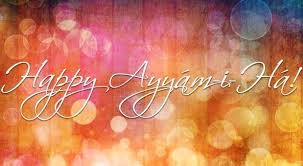 